Инструкция по освещениюВсероссийской акции«Сдаем вместе. День сдачи ЕГЭ родителями»в социальных сетяхБрендинг акции в социальных сетяхЛоготип: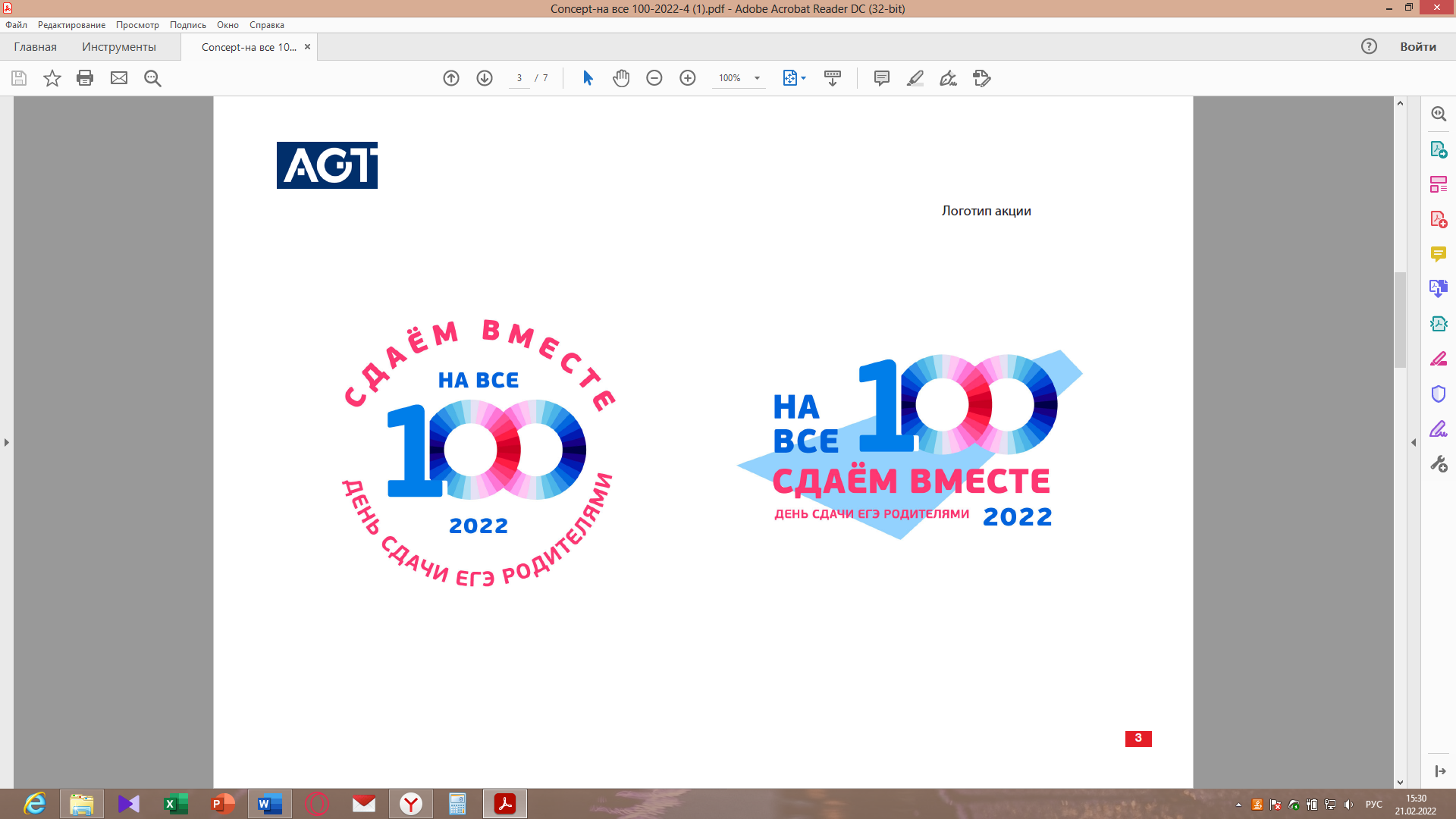 Интернет-баннер: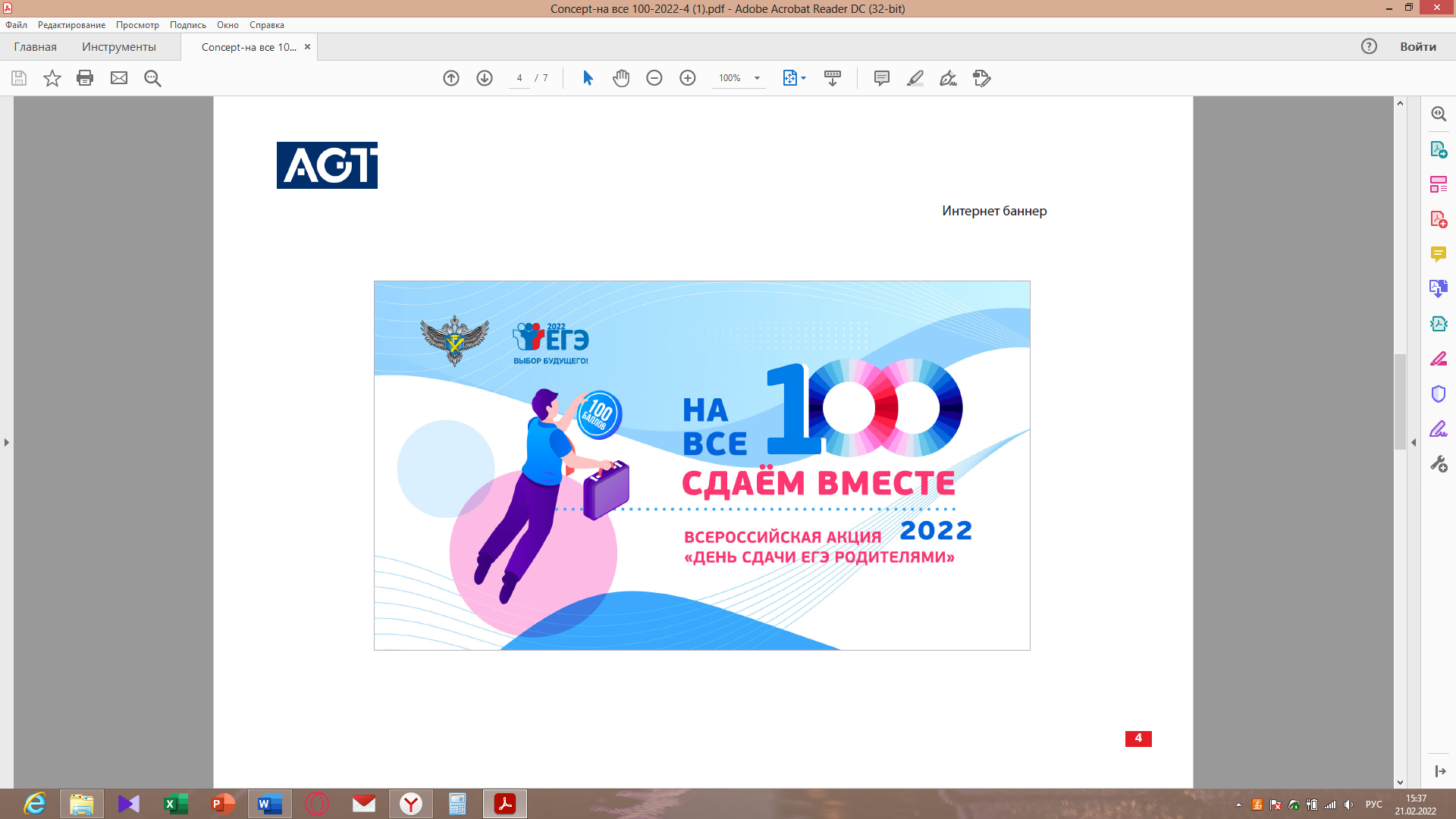 Обязательные хештеги публикаций по теме акции:#сдаемвместе2022#ЕГЭсдаемвместе#егэ2022#егэдляродителей #сдаемвместеРостовскаяобласть